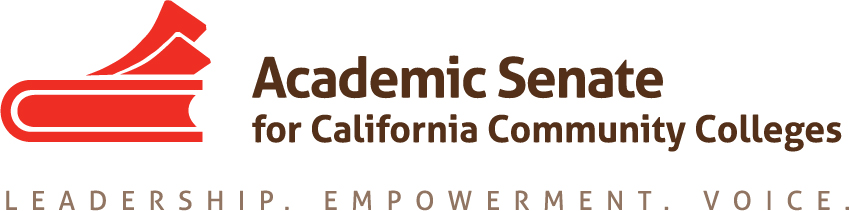 ASCCC Resolutions Committee  September 10, 2020TIME 4-5pmAttendees: Stephanie Curry, David Morse, Sam Foster, Amber Gillis, Carolyn (CJ) Johnson MINUTES The meeting was called to order at 4:03pm and the committee approved the agenda by consensus Action Items Review and Revisions of 2020 FA resolutions from Exec for Area MeetingsThe committee discussed the proposed resolutions from ASCCC committees and the ASCCC Executive Committee including any potential conflicts with previous resolutions.  It was decided to put all resolutions on the consent agenda. Special Thanks to David Morse who edited the resolutions. Stephanie will take these edited resolutions and combine them with the remining Spring 2020 resolutions to create the packet for Exec Review at their September meeting. Resolutions Timeline The committee reviewed the next steps for these resolutions including Exec Review and producing the packet and materials for Area Meetings Next Meeting DateThe Committee will meet again on October 2nd to review Exec changes to the packet and plan for October Area Meetings. EventsThe chair reminded the committee of upcoming Senate events Academic Academy- October 8, 2020 Area Meetings October 16 (A and B) and October 17 (C and D) Fall Plenary November 5, 2020 Adjournment The committee adjourned at 4:21pm 